那須烏山市イメージキャラクター着ぐるみ使用申請書　　年　　月　　日　　那須烏山市長　宛て　　　　　　　　　　　　　　　　　　　　　申請者　住　所　　　　　　　　　　　　　　　　　　　　　　　　　団体名　　　　　　　　　　　　　　　　　　　　　　　　　代表者　　　　　　　　　　　　　　　　　　　　　　　　　　　　　　　　　　　　　　　　　担当者　　　　　　　　　　　　　　　　　　　　　　　　　連絡先那須烏山市イメージキャラクター着ぐるみを使用したいため、下記のとおり申請します。なお、使用にあたっては、「那須烏山市イメージキャラクター着ぐるみ使用上の注意」および「新型コロナウイルス感染拡大予防に係る同意書」の記載事項を遵守いたします。記添付書類⑴行事計画書　等（行事概要及び会場レイアウトが確認できるもの）⑵その他参考となる資料那須烏山市イメージキャラクター着ぐるみ使用上の注意１．着ぐるみを使用する場合は、あらかじめ、「那須烏山市イメージキャラクター着ぐるみ使用申請書」に次に掲げる資料を添えてご提出ください。なお、使用料は無料です。　(1)行事計画書　等（行事概要及び会場レイアウトの確認できるもの）　(2)その他参考となる資料２．次の各号のいずれかに該当するときは、使用を承認できません。　(1)市の品格及びイメージをおとしめるおそれがあるとき。　(2)法令若しくは公序良俗に反し、又はそのおそれがあるとき。　(3)特定の政治、思想及び宗教活動に使用されるおそれがあるとき。　(4)不当な利益をあげるために使用されるおそれがあるとき。　(5)着ぐるみを欠損し、又は傷つけるおそれがあるとき。　(6)その他着ぐるみの使用が適当でないと認めるとき。３．着ぐるみを使用する場合は、次のことを守ってください。　(1)申請書に記入した目的にのみ使用すること。　(2)貸出期間を遵守すること。　(3)着ぐるみを第三者に譲渡又は転貸しないこと。　(4)雨天時には野外で使用しないこと。　(5)着ぐるみを汚損又は破損したときは、当該借受者の責任と負担により補修又はクリーニングを行い、原状回復すること。 　(6)新型コロナウイルス感染拡大に備え、当面の間、「新型コロナウイルス感染拡大予防に係る同意書」を提出すること。４．次の各号に該当するときは、使用承認の取消し、又は使用の中止その他必要な措置を命ずる場合があります。　(1)使用承認の条件に違反したとき。　(2)前号のほか、市長が必要であると認めたとき。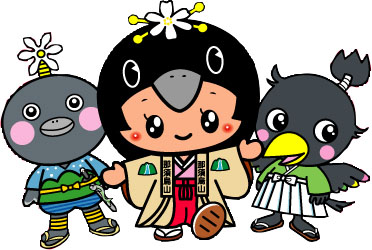 使用目的（行事等の名称）貸出日時返却日時　　　　　年　　　月　　　日（　　）　　　時　　　分から年　　　月　　　日（　　）　　　時　　　分まで使用場所（施設名等）使用を希望するキャラクター□ここなす姫　　　□からすまる　　□　やまどん備考事務局欄使用承認　　　　　　　　□承認　　　　　□不承認使用キャラクター　　　　□ここなす姫　　□からすまる　　□やまどん貸出・返却　　　　　　　□申請者　　　　　　□業者（　　　　　　　　　　）受付印事務局欄使用承認　　　　　　　　□承認　　　　　□不承認使用キャラクター　　　　□ここなす姫　　□からすまる　　□やまどん貸出・返却　　　　　　　□申請者　　　　　　□業者（　　　　　　　　　　）